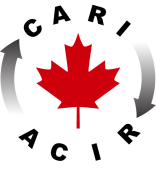 CANADIAN ASSOCIATION OF RECYCLING INDUSTRIESEXHIBITOR INFORMATIONCONVENTION DATES:	June 8-10, 2023					Halifax Marriott Harbourfront Hotel1919 Upper Water StreetHalifax, NS B3J 3J5								Contact: Keltie Daigle 902-428-7822EXHIBIT SCHEDULE:		Exhibit Set-up  		June 8  –        12noon 3:30pm					            Exhibit Trade Show 		June 8 –         5pm – 7pm									June 9  –        4pm – 7pm					Exhibit Tear-down		June 9 –         7pm – 9pm				EXHIBIT ROOM:			Nova Scotia ABCDPRICE INCLUDES:			8 x 10 Booth- 6’ skirted table, chair, identification sign  					- 1 electrical outlet will be supplied through CARI 					 (optional, indicate on registration form if needed)					- 1 full registration per exhibit company. (Entitled to attend						  all events/functions for CARI convention in the Hotel)SHIPPING MATERIAL: DELIVERIES WILL BE ACCEPTED BY THE HALIFAX MARRIOTT HARBOURFRONT HOTEL  72 HOURS PRIOR TO THE EVENT AT NO CHARGEIf shipping to the hotel, use address as indicated above along with company name c/o CARI Convention:  Donna TurnerHotel does not accept liability for equipment, goods, displays, or other materials which arrive or fail to arrive at the hotel.  Exhibitors are responsible for insuring property for loss or damage.	If you are shipping materials PRIOR to 72 hours or require additional material for your exhibit, contact Chris Symonds at Global Convention Services 902-425-1400 or globalconvention.ca for rates.USE SHIPPING LABEL PROVIDED ON THE CARI WEBSITE www.cari-acir.org to Global ServicesCUSTOMS:	Consult Expo Event Services has been designated as the official Customs Broker.  Contact Jeff Labbe at 514-709-0739 jeffl@consultexpoinc.com  If you have any further questions please contact Donna Turner, Director of Events at 905-442-1533 cell 	donna@cari-acir.orgCARI OR THE WESTIN CALGARY HOTEL, SHALL NOT BE RESPONSIBLE FOR DAMAGE TO UNCRATED MATERIALS IMPROPERLY PACKED OR CONCEALED DAMAGED, I, acknowledge reading the Rules and Regulations of the CARI 2022 Exhibitor’s Manual and agree to comply with the said rules.Company:	………………………………………………………Signature:	………………………………………………………Date:		………………………………………………………Please sign and return to CARI, 43 Ferndale Drive S, Suite 402, Barrie, Ontario L4N 5W6Or email to donna@cari-acir.orgRegardsDonna TurnerDirector of Events